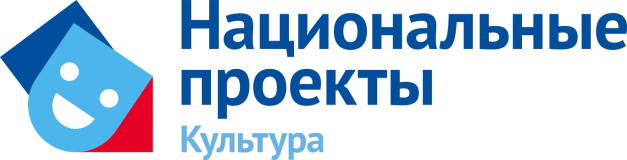 	На территории муниципального образования Ухта с января 2021 года реализацию федерального проекта «Культурная среда» национального проекта «Культура» начали МУ ДО «Детская музыкальная школа № 2» МОГО «Ухта» и детская библиотека-филиал №14 МУ «Центральная библиотека МОГО «Ухта». 	В МУ ДО «Детская музыкальная школа № 2» МОГО «Ухта» планируется оснащение музыкальными инструментами, оборудованием, учебными материалами. В настоящее время между Республикой Коми и МОГО «Ухта» заключено Соглашение о предоставление из бюджета Республики Коми в 2021 году бюджету городского округа «Ухта» субсидии на поддержку отрасли культуры. Общий объем средств проекта составит – 4 846,80 тыс. руб., в том числе из: федерального бюджета – 4 385,20 тыс. руб., из республиканского бюджета 230,80 тыс. руб., из муниципального бюджета – 230,80 тыс. руб.	В детской библиотеки-филиала №14 МУ «Центральная библиотека МОГО «Ухта» планируется оснащение библиотечной мебелью. В конце января между Республикой Коми и МОГО «Ухта» заключено Соглашение о предоставление из бюджета Республики Коми в 2021 году бюджету городского  округа «Ухта» иного межбюджетного трансферта, имеющего целевое назначение создание модельных муниципальных библиотек. Общий объем средств проекта составит – 5 000,00 тыс. руб. из федерального бюджета. В целях реализации федерального проекта «Творческие люди» национального проекта «Культура» в 2021 году на Ухту выделена квота - 18 человек на курсы повышения квалификации в высших учебных заведениях России.